DELO NA DALJAVOMERJENJE DOLŽINE IN OBSEGI LIKOVKaj se boš naučil: 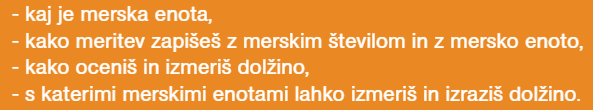 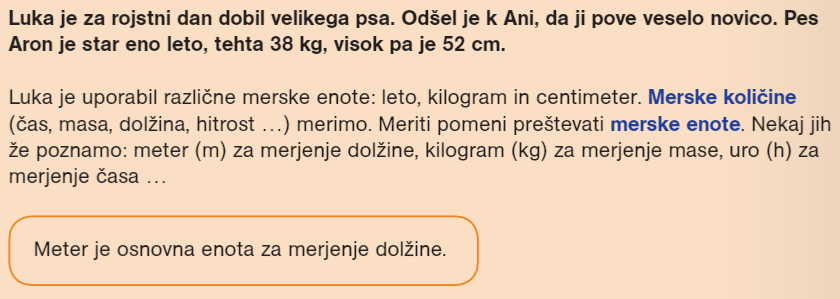 Poglej nekaj rešenih nalog: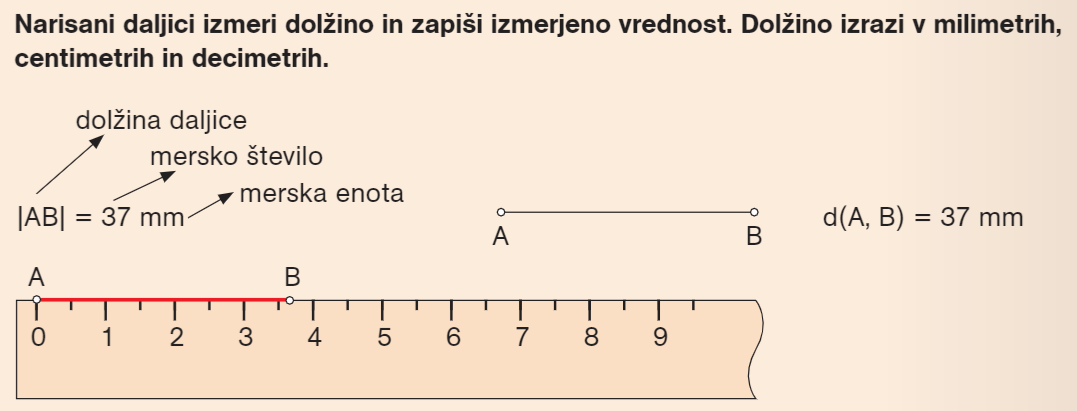 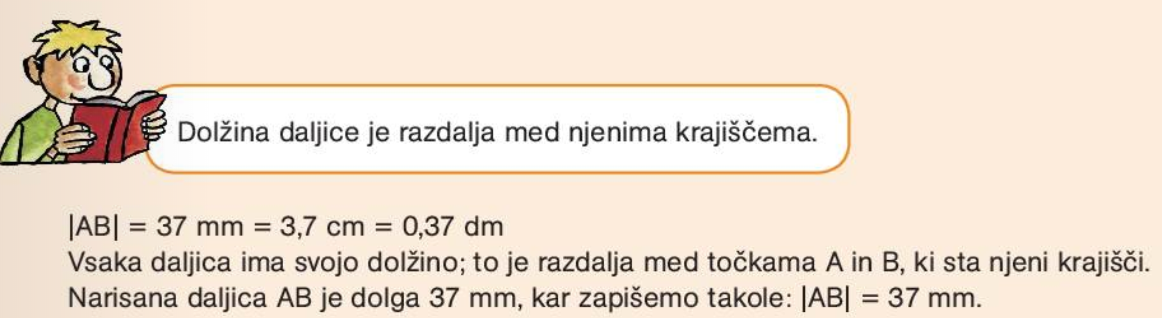 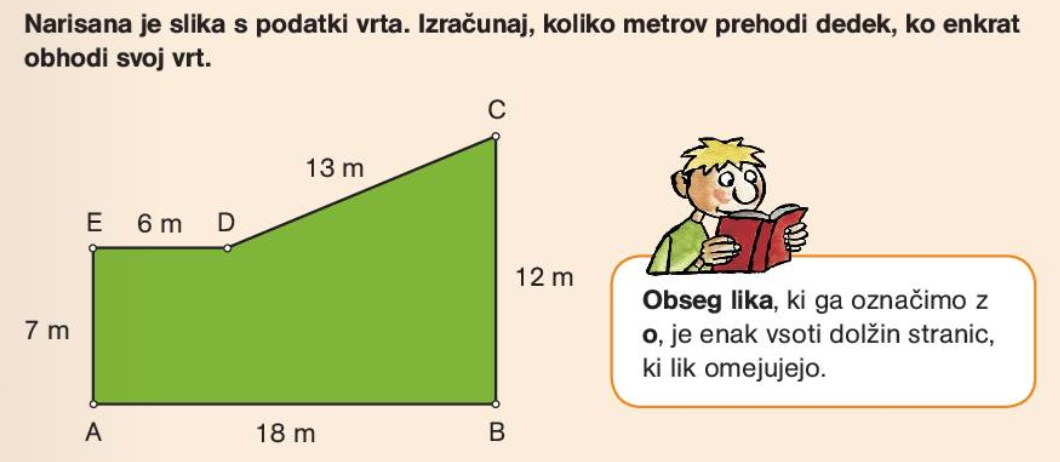 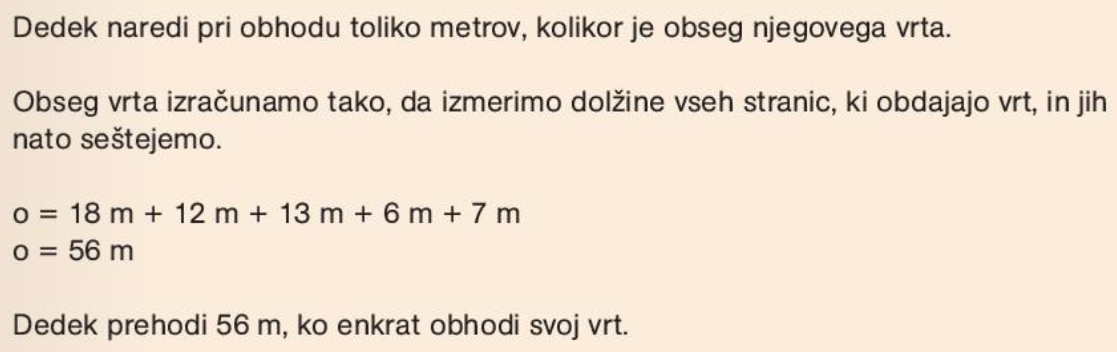 Nekaj nalog reši tudi sam: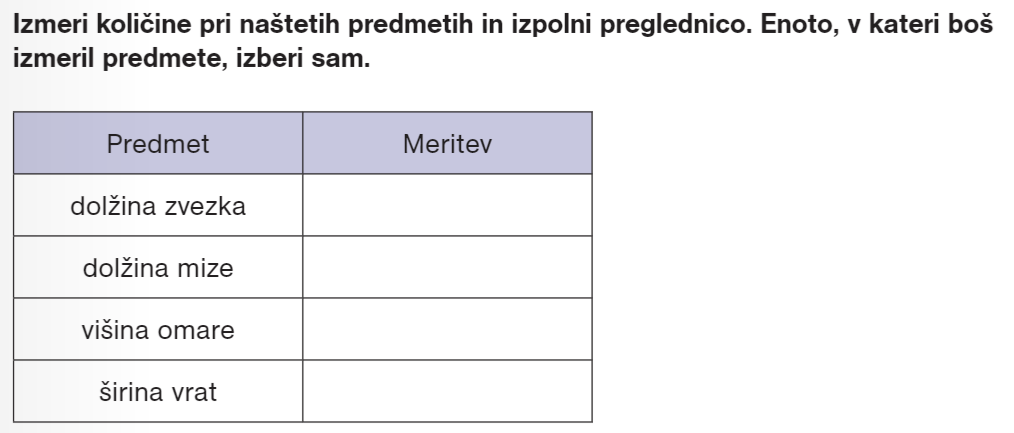 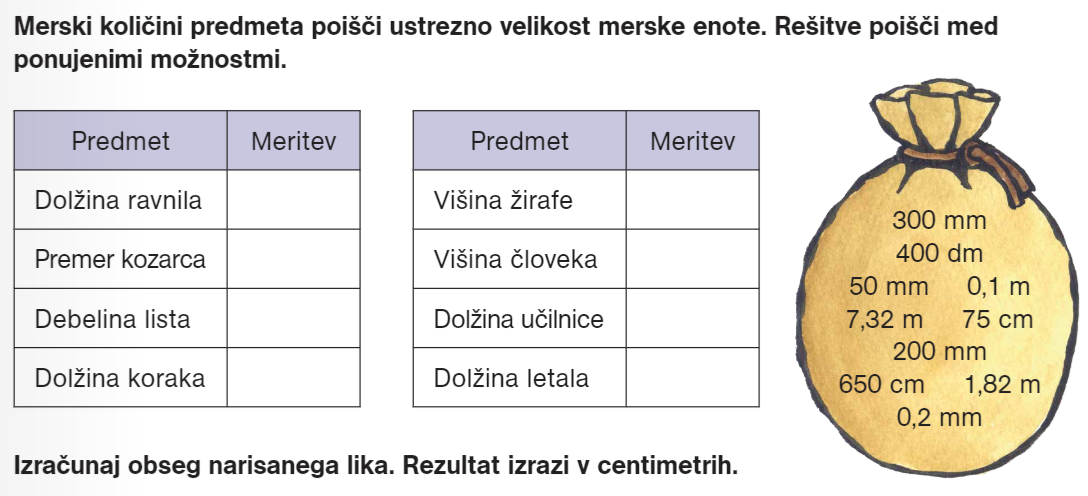 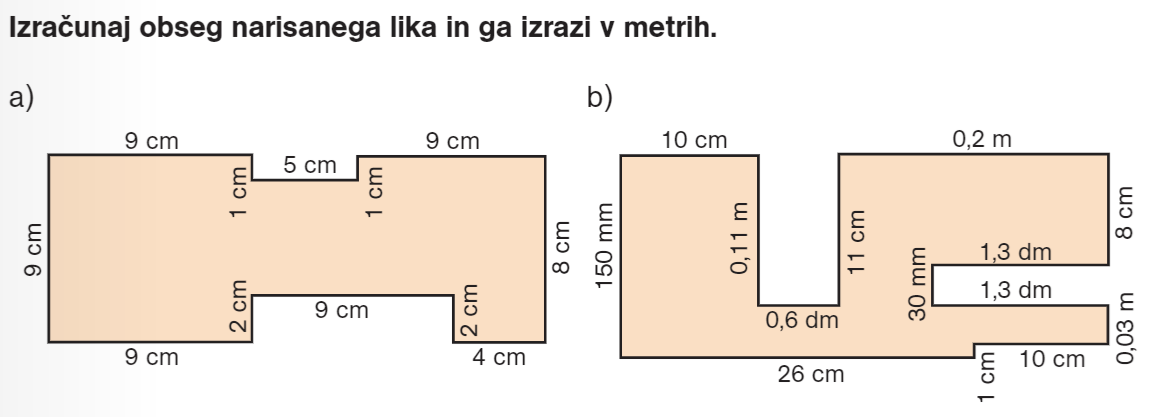 